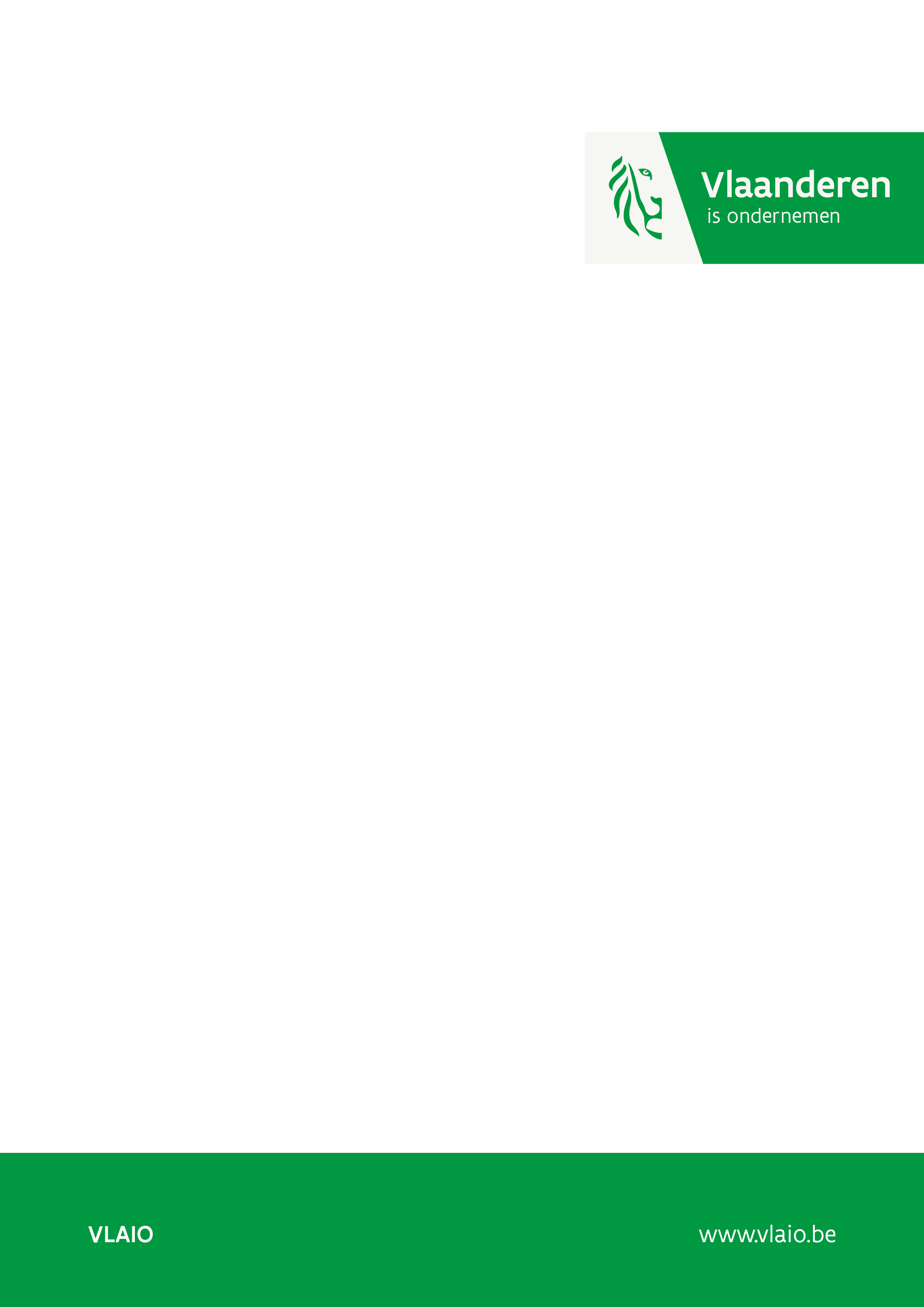 Kandidaatstelling VLAIO Awards 2024Administratieve gegevens1| De innovatie2| VLAIO en je bedrijf3| De impactBeschrijf zo kwantitatief mogelijk en met concrete voorbeelden de impact van de innovatie en behandel daarbij zowel het economische, sociale als ecologische aspect. Wees uitgebreider in je beschrijving voor de categorie(ën) waarvoor je je kandidaat stelt.4 | De pitchLaad via www.vlaio.be/VLAIOawards2024  zowel dit kandidaatstellingsformulier als je motiverende audiovisuele pitch op van maximaal drie minuten waarbij je optimaal gebruik maakt van het medium om je kandidatuur kracht bij te zetten. Deze pitch bezorgen we aan de juryleden.Focus daarbij vooral op: de concrete innovatie (product, proces en/of dienst) gesteund door VLAIO;de impact die gerealiseerd werd;en zeker ook de motivatie waarom jouw project het verdient om te winnen.Veel succes! 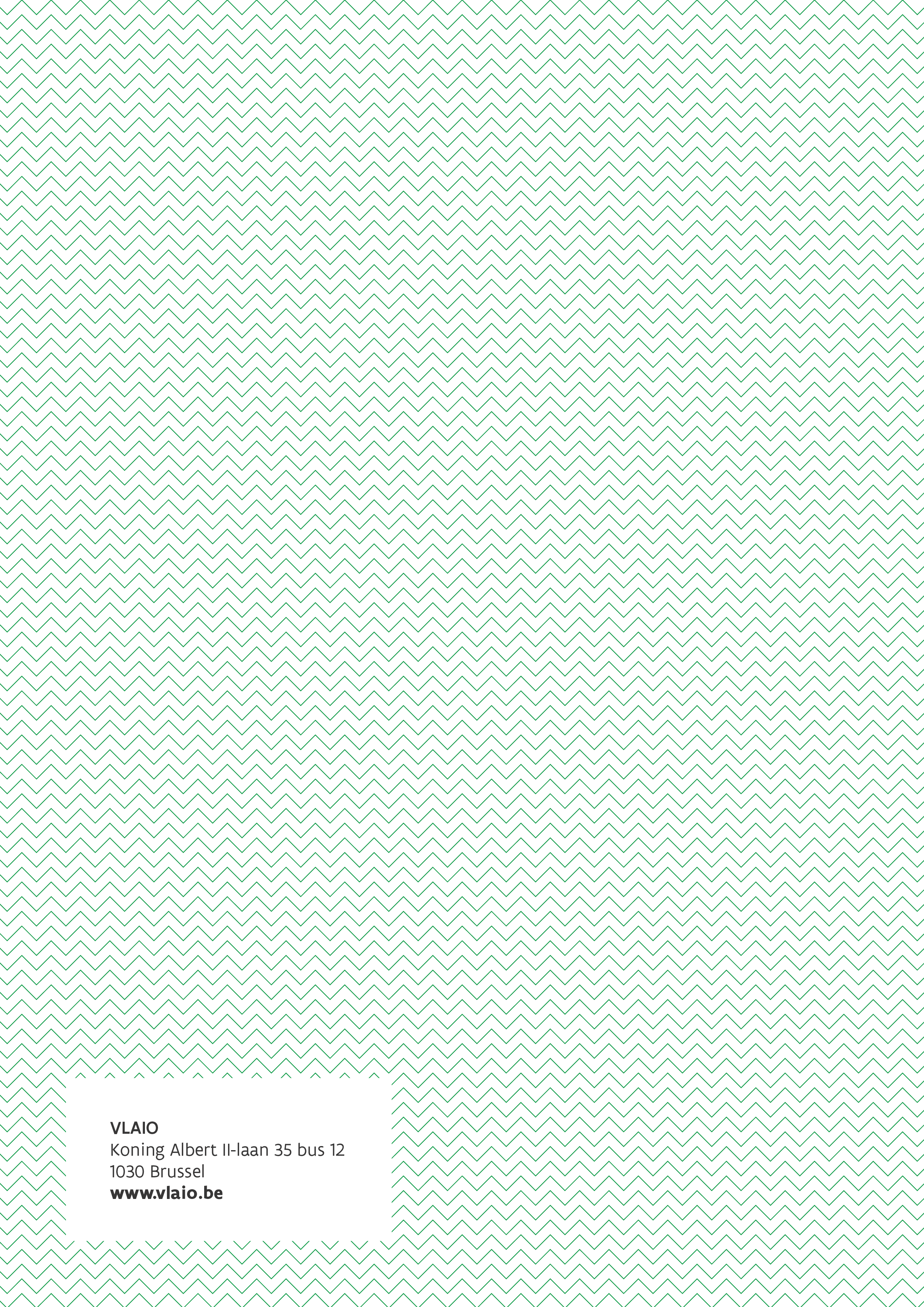 Naam van het bedrijf dat zich kandidaat stelt voor de VLAIO Awards 2024Naam van het bedrijf dat zich kandidaat stelt voor de VLAIO Awards 2024Naam Ondernemingsnummer Contactgegevens van de persoon die deze vragenlijst invult (contactpersoon)Contactgegevens van de persoon die deze vragenlijst invult (contactpersoon)Voornaam Naam Functie Telefoon/Gsm nummer Persoonlijk e-mailadres BedrijfswebsiteHoeveel  werknemers telt het bedrijf dat zich kandidaat stelt voor de VLAIO Awards in Vlaanderen (en indien van toepassing wereldwijd)?Hoeveel  werknemers telt het bedrijf dat zich kandidaat stelt voor de VLAIO Awards in Vlaanderen (en indien van toepassing wereldwijd)?Omschrijf de bedrijfsactiviteiten in een 5-tal regelsOmschrijf de bedrijfsactiviteiten in een 5-tal regels1.1 Beschrijf het product, het proces of de dienst waarvoor je VLAIO steun kreeg en waarmee je wil deelnemen aan deze VLAIO Awards 2024. (max. ½ A4)1.1 Beschrijf het product, het proces of de dienst waarvoor je VLAIO steun kreeg en waarmee je wil deelnemen aan deze VLAIO Awards 2024. (max. ½ A4)1.2 VLAIO Projectnummer(s) (vb. HBC.xxxx.xxxx, KMOGS.xxxx.xxxx, …)1.3 Er worden afzonderlijke VLAIO Awards uitgereikt. Kruis aan voor welke prijs of prijzen je denkt in aanmerking te komen.1.3 Er worden afzonderlijke VLAIO Awards uitgereikt. Kruis aan voor welke prijs of prijzen je denkt in aanmerking te komen.__2.1 Beschrijf hoe de ondersteuning van VLAIO (subsidie en dienstverlening) je bedrijf heeft beïnvloed. (max. 1 A4)3.1 ECONOMISCH SUCCES -  Beschrijf e toegevoegde waarde die de innovatie met zich heeft meegebracht voor je bedrijf en, indien relevant, voor je klanten. Voorbeelden zijn hogere omzet/winst, meer jobs, groter marktaandeel, penetratie in buitenland, snellere dienstverlening, hogere kwaliteit, lagere prijs, betere info,… (max. 1 A4)3.2 SOCIALE IMPACT - Beschrijf de maatschappelijke voordelen die de innovatie met zich heeft meegebracht of in de toekomst kan meebrengen. (max. 1 A4)Voorbeelden zijn een duidelijk positieve bijdrage tot mobiliteit,  gezondheid, tzorg, werkbaar werk, onderwijs,… 3.3 ECOLOGISCHE IMPACT - Beschrijf de ecologische voordelen die de innovatie met zich heeft meegebracht of in de toekomst kan meebrengen. (max.1 A4)Voorbeelden zijn een duidelijk positieve bijdrage tot biodiversiteit, circulaire economie, klimaat(neutraal), vergroening, …